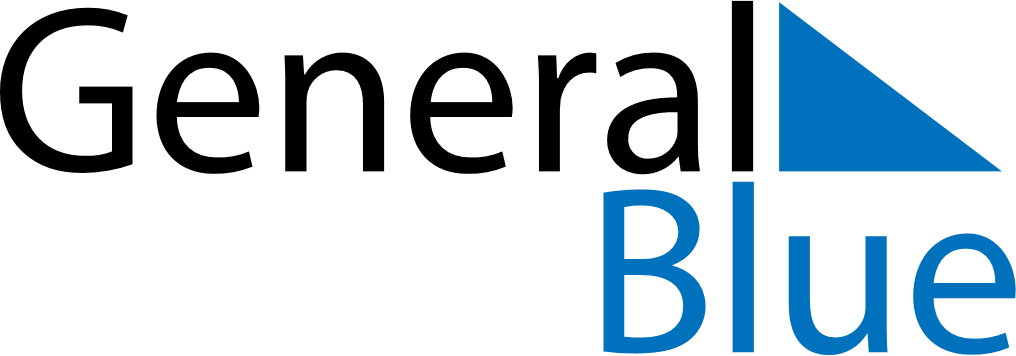 January 1839January 1839January 1839January 1839January 1839SundayMondayTuesdayWednesdayThursdayFridaySaturday12345678910111213141516171819202122232425262728293031